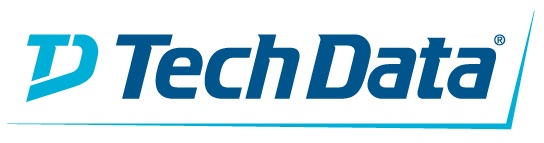 Společnost Tech Data prostřednictvím partnerství s komunitou IQRF rozšiřuje svou nabídku IoT v EvropěToto partnerství povede k rozšíření ekosystému IoT společnosti Tech Data a pomůže jejím partnerům dosáhnout skutečných obchodních výhod plynoucích z řešení IoT BARCELONA, Španělsko. (26. února 2018) – Společnost Tech Data (Nasdaq: TECD) dnes informovala o uzavření strategického partnerství s komunitou IQRF Alliance. Společnost Tech Data je prvním distributorem IT, který se připojil k této komunitě sestávající ze skupiny kooperujících společností a institucí vytvářejících ekosystém zařízení a souvisejících bran, softwaru, cloudů, mobilních aplikací a řešení spolupracujících v rámci IQRF a umožňujících efektivní realizaci projektů IoT.Craig Smith, ředitel evropské divize pro IoT a analytická řešení společnosti Tech Data, prohlásil: „Naše partnerství s komunitou IQRF Alliance nás přivádí do kontaktu s celou řadou nových partnerů a prodejců zabývajících se implementací IoT, kteří v současné době nabízejí řešení pro IoT. Díky tomu dochází k rozšíření našeho ekosystému IoT i portfolia pro naše partnery. Nedávno uzavřená dohoda je dalším důkazem závazku společnosti Tech Data nabízet bezkonkurenční sortiment řešení splňujících potřeby organizací, jež přizpůsobují své obchodní modely k využívání technologií nové generace.“Šimon Chudoba, výkonný ředitel IQRF Alliance, dodává: „Jsme rádi, že jsme mohli společnost Tech Data přivítat v našich řadách coby prvního distributora IT. Tento krok otevírá řadu skvělých příležitostí nejen stávajícím členům komunity IQRF Alliance, ale také společnosti Tech Data. Jedná se o oboustranně prospěšnou situaci, na jejímž základě budeme moci vzájemně využívat výhod našich sítí. IQRF Alliance poskytuje svým členům podporu v podobě platformy pro efektivní komunikaci, normy IQRF Interoperability Standard a propagačních materiálů. Partneři tak budou moci zajistit interoperabilitu zařízení, snížit své náklady a zvýšit prodeje.“Coby partner komunity se společnost Tech Data bude účastnit pravidelných setkání IQRF, a to včetně konference IQRF Summit 2018, v jejímž rámci figuruje také jako platinový sponzor. Partnerství s komunitou IQRF prospěje dlouhodobému závazku společnosti Tech Data nabízet inovativní řešení IoT ve všech evropských zemích, ve kterých působí.Další informace si můžete vyžádat na e-mailové adrese iot@techdata.eu. Nebo navštivte přímo konferenci IQRF Summit 2018, kde budete mít možnost na vlastní oči si prohlédnout produkty a řešení od členů komunity IQRF Alliance, které vám společnost Tech Data může nabídnout.O komunitě IQRF AllianceIQRF Alliance je otevřená mezinárodní komunita profesionálů v oblasti IoT – vývojářů, výrobců, poskytovatelů cloudu, operátorů telekomunikačních služeb, integrátorů systémů, center pro výzkum a vývoj a středních a vysokých škol technického zaměření, jejichž cílem je vytvářet špičková bezdrátová zařízení a řešení pro IoT vycházející z technologií IQRF. Členové komunity IQRF Alliance spojují své síly, aby společně vytvořili interoperabilní zařízení, snížili náklady a zvýšili prodeje. O společnosti Tech DataSpolečnost Tech Data spojuje svět prostřednictvím technologií. Naše kompletní portfolio produktů, služeb a řešení, vysoce specializovaných dovedností a odbornosti v oblasti technologií nové generace umožňuje našim partnerům přinášet na trh produkty a řešení, které svět potřebuje k tomu, aby se mohl spojit, růst a rozvíjet se. Společnost Tech Data se umístila na 107. místě v seznamu Fortune 500® a již podeváté v řadě byla označena za jednu z „nejobdivovanějších společností na světě“. Další informace najdete na webových stránkách www.techdata.com.Můžete nás také sledovat na Twitteru, LinkedIn a na Facebooku.Kontakt pro média
George Troughton Communications Manager, Evropa Tech Data Corporation Mobil: 0034 615 841 745 Telefon: 0034 93 297 0222 George.troughton@techdata.euEllis Reid	OneChocolate pro Tech Data Advanced Solutions
+44 (0) 207 437 0227
TechDataEmea@onechocolatecomms.co.uk###